Rada Osiedla Niebuszewo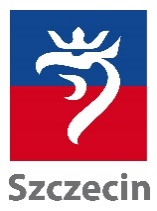 ul. Komuny Paryskiej 2/3 lok. 108, 71-674 Szczecintel./fax +4891 442 12 77www.osiedla.szczecin.plrada@niebuszewo.szczecin.plUrząd Miasta Szczecin
pl. Armii Krajowej 1, 70-456 Szczecin
            tel. +4891 42 45 226, +4891 422 24 36, 
              rada@um.szczecin.pl -  www.szczecin.plUCHWAŁA NR 32/17Rady Osiedla Niebuszewoz dnia 23.01.2017 r.w sprawie przeznaczenia środków finansowych w ramach zadania pn. Współfinansowanie inwestycji Rad OsiedliNa podstawie § 34 pkt 1 Statutu Osiedla Niebuszewo Uchwała NR XLIV/1302/14 Rady Miasta Szczecin z dnia 8 września 2014 r. w sprawie Statutu Osiedla Miejskiego Niebuszewo (D.U.Woj. Zachodniopomorskiego poz. 3909, poz. 3908 z 2014 r. ), Rada Osiedla Niebuszewo uchwala, co następuje:        
§1Przeznaczyć środki na realizację następujących zadań na Osiedlu Niebuszewo:- wykonanie dokumentacji projektowej zadania pn. „Budowa małego boiska przy przedszkolu nr 14”- wykonanie dokumentacji projektowej zadania pn. „Budowa małego boiska przy przedszkolu nr 5”- zaprojektowanie i wykonanie murala przedstawiającego panoramę Osiedla Niebuszewo na ścianie przy ul. Warcisława§2Łączny koszt zadań wyniesie nie więcej niż 200 tys. złotych§3Zadania sfinansowane będą z budżetu miasta Szczecin na rok 2017 w ramach zadania pn. Współfinansowanie inwestycji Rad Osiedli§4Wykonanie uchwały powierza się Zarządowi Osiedla§5Uchwała wchodzi w życie z dniem podjęcia